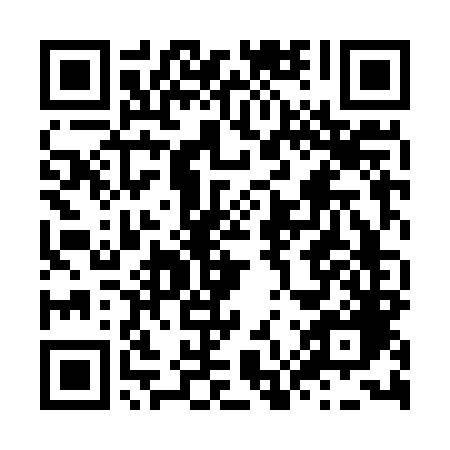 Ramadan times for Jangheung, South KoreaMon 11 Mar 2024 - Wed 10 Apr 2024High Latitude Method: NonePrayer Calculation Method: Muslim World LeagueAsar Calculation Method: ShafiPrayer times provided by https://www.salahtimes.comDateDayFajrSuhurSunriseDhuhrAsrIftarMaghribIsha11Mon5:255:256:4812:424:046:376:377:5612Tue5:235:236:4712:424:046:386:387:5613Wed5:225:226:4612:424:056:386:387:5714Thu5:215:216:4412:424:056:396:397:5815Fri5:195:196:4312:414:056:406:407:5916Sat5:185:186:4212:414:066:416:418:0017Sun5:165:166:4012:414:066:426:428:0118Mon5:155:156:3912:404:066:436:438:0219Tue5:135:136:3712:404:076:436:438:0220Wed5:125:126:3612:404:076:446:448:0321Thu5:105:106:3512:404:076:456:458:0422Fri5:095:096:3312:394:086:466:468:0523Sat5:085:086:3212:394:086:466:468:0624Sun5:065:066:3112:394:086:476:478:0725Mon5:045:046:2912:384:086:486:488:0826Tue5:035:036:2812:384:096:496:498:0927Wed5:015:016:2612:384:096:506:508:1028Thu5:005:006:2512:374:096:506:508:1029Fri4:584:586:2412:374:096:516:518:1130Sat4:574:576:2212:374:096:526:528:1231Sun4:554:556:2112:374:106:536:538:131Mon4:544:546:1912:364:106:546:548:142Tue4:524:526:1812:364:106:546:548:153Wed4:514:516:1712:364:106:556:558:164Thu4:494:496:1512:354:106:566:568:175Fri4:484:486:1412:354:106:576:578:186Sat4:464:466:1312:354:116:576:578:197Sun4:454:456:1112:344:116:586:588:208Mon4:434:436:1012:344:116:596:598:219Tue4:414:416:0912:344:117:007:008:2210Wed4:404:406:0712:344:117:017:018:23